Zgodovina:Ska glasba izvira iz Jamajke, z začetkom v poznih petdesetih. Združuje tradicionalne elemente kalipsa (modni ples v 4 četrtinskem taktu) ter rhythm&bluesa (r&b). Iz Jamajke se je najprej razširila v Veliko Britanijo, kjer je postala izjemno priljubljena med delavskim razredom. Tam so jo kmalu »posvojili« angleški skinheadi. Glasbeni zgodovinarji ločijo tri obdobja oziroma »valove« te glasbe:Prvi val Že leta 1964 se je novi glasbeni stil tako udomačil, da so ga v njegovi domovini okronali za »sound of Jamaica«. Tega leta so glasbo predstavili v New Yorku, kjer sta pred širokimi ljudskimi množicami nastopila takratna najpopularnejša izvajalca Prince Buster in Jimmy Cliff. Tudi v Veliki Britaniji so si jamajški priseljenci  prizadevali, da bi se novi zvok »prijel«. Ska glasbi so v tistem času rekli tudi Blue Beat. Ime so povzeli po takrat zelo uspešni gramofonski založbi.Drugi valTudi Drugi val je dobil ime po založniški hiši. V Veliki Britaniji je za razvoj ska glasbe v največji meri skrbela založniška hiša 2Tone Records, njen zaščitni znak, šahovnica (dva barvna tona), pa je postala tudi novi zaščitni znak oboževalcev ska glasbe. Oboževalci te glasbene zvrsti se imenujejo »Rude-Boy« ali »Rude-Girl« (nevzgojeni fantje in dekleta). Obdobje sedemdesetih let 20. stoletja je bilo najbolj plodno in je »rodilo« največ legendarnih glasbenih skupin, ki so dosegale neverjetno priljubljenost pri vseh slojih družbe.
        Iz ska glasbe je nastal rocksteady,  iz njega pa skinhead reggae. Tovrstne skladbe na glasbenih lestvicah zasledimo že leta 1969. 
        Najvidnejši predstavniki tega obdobja so: Madness, Bad Manners, The Selecter, The Specials in drugi. Priljubljenost te glasbe je trajala vse do začetka devetdesetih, ko začne tovrstni stil zamirati.Tretji valTretji val imenovan Third Wave Of Ska se razvije v podzemlju in tako postane underground gibanje. V ska se začnejo mešati elementi punka, rocka in vseh ostalih zvrsti glasbe, težišče razvoja pa se prenese z Otoka v ZDA, točneje v New York.  Glasbo »posvojijo« motoristične skupine, pripadniki skinheadov in ostale odpadne skupine, zato glasba danes uživa neupravičen »sloves« nasilne in nestrpne glasbe, kar pa drži le za majhen del. Nosilci tretjega vala skaja glasbe so: No Doubt, Save Ferris (pop ska), The Skatalites (tradicionalni ska), The Mighty Mighty Bosstones (ska core) in drugi.Ska danes
Danes dobiva ska-glasba vse več navdušencav po svetu. V preteklih letih se je duh ska glasbe udomačil že v domala vsakem ameriškem mestu in veliko mladih je ustanovilo lastne skupine. Ta ritem so vključili v svojo glasbo tudi številni glasbeniki, ki so se doslej ukvarjali izključno s punkom,rockom, reaggejem, hip hopom, rapom, jazzom…
Nekaj današnjih ska skupin: Skatalites, Hepcat, Slachers, The Toasters, Bim Skala Bim, Skavoovie & The Epistons, Los Hooligans, Articles, Jazz Jamaica, Bosstones, Voodooblow Skulls, Rancid, Reel Big Fish in drugi.
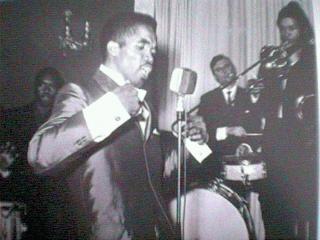               Princ Buster (www.soncek.com)